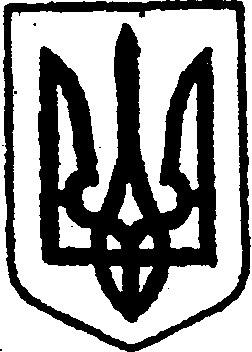 КИЇВСЬКА ОБЛАСТЬТЕТІЇВСЬКА МІСЬКА РАДАVІІІ СКЛИКАННЯДЕСЯТА  СЕСІЯперше пленарне засіданняР І Ш Е Н Н Я28.09.2021 р.                                                                      №  423 -  10 - VІІІПро продовження договоруоренди комунального майна без проведення аукціонуВідповідно до статті 777 Цивільного кодексу України, статті 26, 60 Закону України «Про місцеве самоврядування», частини другої, четвертої, сьомої статті 18 Закону України «Про оренду державного та комунального майна», постанов Кабінету Міністрів України від 03 червня 2020 року № 483 «Деякі питання оренди державного та комунального майна» та від 28 квітня 2021 року № 630 «Деякі питання розрахунку орендної плати за державне майно», розглянувши заяву орендаря фізичної особи-підприємця Литвинюк В. В., враховуючи рекомендації постійної депутатської комісії з питань торгівлі, житлово-комунального господарства, побутового обслуговування, громадського харчування, управління комунальною власністю, благоустрою, транспорту та зв’язку, Тетіївська міська рада                                               В И Р І Ш И Л А:Продовжити без проведення аукціону договір оренди  нерухомого майна комунальної власності від 05 листопада 2019 р. № 19 – частини індивідуально визначеної нежитлової будівлі магазину, що знаходиться за адресою: 09814, вул. Центральна, 12Б, с. Черепин Білоцерківського району Київської області, загальною площею 125,5 кв. м., який підписаний між Комунальним підприємством «Агенція регіонального розвитку» Тетіївської міської ради та фізичною особою-підприємцем Литвинюк Вікторією Вікторівною, як такий, що був укладений на строк менше 5 років та продовжується вперше.Встановити, що договір оренди об’єкта нерухомого майна, вказаногов пункті 1 даного рішення, продовжуються на строк 5 років відповідно до вимог частини 3 статті 9 Закону України «Про оренду державного та комунального майна».Встановити орендну ставку за користування об’єктами нерухомого майна згідно Додатку 2 до Методики розрахунку орендної плати, затвердженої Постановою Кабінету Міністрів України від 28 квітня 2021 року № 630 «Деякі питання розрахунку орендної плати за державне майно».Тетіївському міському голові укласти додаткову угоду про продовження договору оренди, вказаного в пункті 1 даного рішення, шляхом викладення договору в новій редакції. Орендареві нерухомого майна, вказаному в пункті 1 даного рішення, укласти з комунальним підприємством Тетіївської міської ради «Благоустрій» або «Дібрівка-Обрій» договір на вивезення побутових відходів щодо об’єкта нерухомого майна, вказаного в пункті 1 даного рішення, якщо такий договір не укладений. Контроль за виконанням цього рішення покласти на постійнудепутатську комісію з питань торгівлі, житлово-комунального господарства, побутового обслуговування, громадського харчування, управління комунальною власністю, благоустрою, транспорту та зв’язку (голова комісії – Фармагей В. В.).       Міський голова                                                   Богдан БАЛАГУРА